PESTO Kuuluisa genovalainen basilika-pinjansiemenkastike on monikäyttöinen. Tarjoa sitä pastan kanssa, sekoita riisisalaatteihin tai levitä leivän päälle. Se toimii hyvin myös ilman juustoa.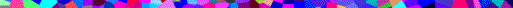 PUNAINEN PAPRIKADIPPI Tarjoa kastiketta litteän leivän, salaatin, kasvisten tai grillatun lihan kanssa. KANANMUNATON, GLUTEENITON JA PÄHKINÄTÖN Valmisteluaika: 10 minuuttia Annoksesta tulee: noin 340 g KANANMUNATON, GLUTEENITON JA PÄHKINÄTÖN Valmisteluaika: 10 minuuttia Annoksesta tulee: noin 340 g 50 g Tuoreita basilikanlehtiä45 g Pinjaminsiemeniä2 Valkosipulinkynttä puristettuna 25 gParmesaania raastettuna 2 ½ dl NeitsytoliiviöljyäSuolaa Pippuria Sekoita monitoimikoneessa basilikaa, pinjansiemeniä, valkosipulia ja parmesaania noin 30 sekuntia, niin että saat karkean tahnan.Lisää öljy kapeana nauhana ylhäältä tai suppilon kautta koneen käydessä. Tuloksena pitäisi olla paksu tahna. Jos se vaikuttaa liian kuivalta, lisää 1-2 rkl öljyä. Mausta maun mukaan. Sekoita monitoimikoneessa basilikaa, pinjansiemeniä, valkosipulia ja parmesaania noin 30 sekuntia, niin että saat karkean tahnan.Lisää öljy kapeana nauhana ylhäältä tai suppilon kautta koneen käydessä. Tuloksena pitäisi olla paksu tahna. Jos se vaikuttaa liian kuivalta, lisää 1-2 rkl öljyä. Mausta maun mukaan. MAIDOTON myös kananmunaton ja pähkinätön Valmista pesto ohjeen mukaan, mutta korvaa parmesaani samalla määrällä maidotonta juustoa tai jätä se kokonaan pois. MAIDOTON myös kananmunaton ja pähkinätön Valmista pesto ohjeen mukaan, mutta korvaa parmesaani samalla määrällä maidotonta juustoa tai jätä se kokonaan pois. VARO pinjansiemeniä. Useimmat pähkinäallergikot voivat syödä pinjansiemeniä, mutta tarkista asia ennen kuin tarjoat niitä heille. VARO pinjansiemeniä. Useimmat pähkinäallergikot voivat syödä pinjansiemeniä, mutta tarkista asia ennen kuin tarjoat niitä heille. MAIDOTON JA KANANMUNATON Valmisteluaika: 45 minuuttia6 hengelle MAIDOTON JA KANANMUNATON Valmisteluaika: 45 minuuttia6 hengelle 3 Punaista paprikaa siemenet poistettuna 2 rklPähkinätöntä öljyä paistamiseen1 Pieni chilipaprika siemenet poistettuna 1 (45 g)Viipale leipää 85 g Kuorittuja saksanpähkinöitä½ Valkosipulinkynttä kuorittuna 1 ½ rkl Granaattiomenasiirappia 2 tlSitruunamehua ½ -1 tl Suolaa½ tlJauhettua kuminaa5 rkl Oliiviöljyä1 rkl Hienoksi pilkottua tuoretta persiljaa koristeluun Kuumenna uuni +180ºC-asteiseksi. Paahda paprikoita öljyssä uunissa 40 minuuttia tai kunnes ne ovat pehmeitä.Sekoita monitoimikoneessa paprikat, niiden paistoöljy ja loput ainekset tasaiseksi seokseksi.Ohenna kastike tarvittaessa vedellä ja koristele persiljalla. Kuumenna uuni +180ºC-asteiseksi. Paahda paprikoita öljyssä uunissa 40 minuuttia tai kunnes ne ovat pehmeitä.Sekoita monitoimikoneessa paprikat, niiden paistoöljy ja loput ainekset tasaiseksi seokseksi.Ohenna kastike tarvittaessa vedellä ja koristele persiljalla. PÄHKINÄTÖN myös maidoton ja kananmunaton Valmista kastike ohjeen mukaan, mutta vaihda pähkinät paahdettuihin pinjansiemeniin. PÄHKINÄTÖN myös maidoton ja kananmunaton Valmista kastike ohjeen mukaan, mutta vaihda pähkinät paahdettuihin pinjansiemeniin. GLUTEENITON myös maidoton ja kananmunatonValmista ohjeen mukaan, mutta vaihda leipä gluteenittomaan leipään. GLUTEENITON myös maidoton ja kananmunatonValmista ohjeen mukaan, mutta vaihda leipä gluteenittomaan leipään. VARO chilipaprikoita, sillä kaikki eivät voi syödä niitä. VARO chilipaprikoita, sillä kaikki eivät voi syödä niitä. 